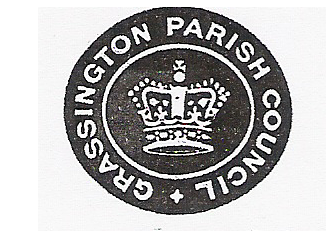 GRASSINGTON PARISH COUNCILMinutes of the Annual Meeting of Grassington Parish council held in the Games Room, Town Hall on Thursday 23rd May 2019 at 7.30pmChairman:	Cllr R CharltonCouncillors:	Cllr Smith, Cllr Johnson, Cllr Darwin, Cllr Lofthouse, Cllr Booth, Cllr Kendall Officer:		Mrs L Close (Clerk)Present:	3 ElectorsElection of ChairmanProposed by Councillor B KendallSeconded by Councillor K DarwinRESOLVED that Councillor R Charlton is elected as Chairman for 2019/2020Councillor R Charlton then signed the declaration of acceptance of officeElection of Vice ChairmanProposed by Councillor P JohnsonSeconded by Councillor T LofthouseRESOLVED that Councillor B Kendall is elected Vice Chairman for 2019/2020Chairman’s RemarksCllr Charlton welcomed everybody to the meeting and thanked them for attending2019/15 - Item 1 – To accept reasons for AbsenceCouncillor K Brooksbank who is on holiday					(unanimous)2019/16- Item 2 – Disclosures of Interest and Dispensations received in respect of this meetingNone given2019/17 - Item 3 – Minutes of the previous meetingProposed by Councillor P JohnsonSeconded by Councillor B KendallRESOLVED that the minutes of Thursday 25th April 2019 meeting are signed as a true and accurate record.2019 /18- Item 4 – Financial MattersBank Reconciliation The Bank Statement had not arrived in time for this meeting therefore this would be presented at next monthsSchedule of payments and receipts (May 2019)Proposed by Cllr P JohnsonSeconded by Cllr B KendallRESOLVED that the schedule of payments made totalling £ 7751.68 be made accepted.An invoice from a contractor for up to £150 be accepted 2019/19 - Section 1 of the Annual Governance and Accountability Report Proposed by Councillor T LofthouseSeconded by Councillor P JohnsonResolved that section 1 is accepted and signed					(unanimous)2019/20 - Section 2 of the Annual Governance and Accountability ReportProposed by Councillor P JohnsonSeconded by Councillor K DarwinResolved that section 2 is accepted and signed					(unanimous)2019/21 - Item 5 – LightingCouncillor Lofthouse gave an update of the lighting and issues that have been reported. All correspondence was sent to the Council for filing. Cllr T Lofthouse gave an overview of lights and equipment ordered2019/22 - Item 6 – Property MattersMembers considered a detailed report on the deeds prepared by Cllr. Rooze after his examination for them.Proposed by Cllr M RoozeSeconded by Cllr T LofthouseResolved that a copy of this be sent to the TH trustees for their information.If after receipt of it they still wished to examine the deeds then: -i) that facility will be afforded to them at a date and time to be agreed,ii) the deeds to the TH could be examined in situ, but not removed, and only in the presence of a member of GPC,iii) GPC would only respond to comments regarding the deeds to the TH from a solicitor or licenced conveyancer employed by the TH trustees. This is to try and prevent any more time being expended by considering comments made by a person or persons reading the deeds but who does not have sufficient legal training to understand them.The quotation from a contractor to attend to various issues around the village amounting to £430 be accepted2019/23 - Item 7 – Playground MattersThe walls of the playground were discussed in detail as they were considered to be falling and potentially dangerous. Cllr Charlton is to ask the contractor to block the area off and we will seek quotes for a rebuild.The surface of the rocking horse and bike were also to be reported covered in moss and the gate appears to be broken, all areas to be looked at by the Contractor.Councillor P Johnson to complete the inspections for June2019/24 - Item 8 – AllotmentsThe walls of the allotment still had not been repaired and the allotments that had not responded to letters would be issued with a notice to quit2019/25 - Item 9 – HighwaysThe road closure applications were discussed for 40’s weekend and Dickensian. The 1940’s weekend was signed and accepted but further information was needed for Dickensian.2019/26 – Item 10 District / County CouncillorsCouncillor R Foster gave a brief update of news from Craven District Council2019/27 - Item 11 – PlanningThere were no objections to the following applicationsC/33/529A – Hardy MeadowsC/33/83A – Heather CottageC/33/451B – Springfield Road2019/28 - Item 12 – Matters Requested by CouncillorsDiscussions were received regarding the possibility of Harrogate Borough Council managing parking on behalf of the village.Cllr Foster is to provide more information and firm proposals before this matter can be discussed further. Councillor M Rooze discussed the possibility of a Credit Union financial provider. It was agreed that he would seek more information from existing users and present back to the council.2019/29 – Item 13 – To adopt Council policiesStanding OrdersFinance RegulationsAsset RegisterCode of ConductGDPRFinance Committee – Councillors Kendal, Charlton and JohnsonRepresentatives on outside bodies – YLCA Councillor K DarwinGardeners Trust Councillor R CharltonFountains Trust Councillor J BrooksbankProposed by Councillor T LofthouseSeconded by Councillor B KendallRESOLVED to accept the above							(unanimous)				2019/30- Item 14 – Matters Raised by the PublicGrassington Football Club was given permission for advertising boardsA request for a memorial bench was acceptedNotification of business for future agenda should be 7 clear days of the next meeting.The next ordinary meeting of the council would be Thursday 27th June at 6pm in the council officeWith no further business discussed the meeting closed at 8.55pm